Energy Notes						Gravitational potential energy is energy that is ______________ due to _____________The formula for Gravitational Potential Energy is:                           It can also be writtenThe variables stand for: m = _________, g = _________, and h = __________________
Kinetic energy is energy of ________________The formula for Kinetic Energy is: 
The variables stand for: m = ____________, v = __________________ Unit: ______________The unit for energy is ________________________(symbol = ____).Example: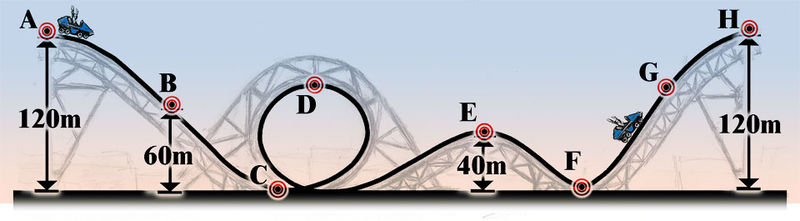 Point A
Mass = 414 kg
h= 120 mPE = __________________
KE =__________________
Total Energy = ___________To find energy at other points, use the fact that ______________  ________  ______________ so total energy is always the ____________.Points B & C
TE = _________________________@B_______________________@CPE = _________________________@B ______________________@C
KE = _________________________@B ______________________@C
Point D
v = 30.30 m/sKE = ½mv2 = _______________________________________PE = ____________________
h = _____________________
Points E & F
PE = _____________@E _____________@F
KE = _____________@E _____________@F
v   = _____________@E _____________@F
Summary:On a roller coaster the greatest potential energy is at__________________________________On a roller coaster the greatest kinetic energy is at____________________________________What force slows the roller coaster “steals” some energy throughout the ride?______________What is the effect of this force on the KE (and therefore speed)?___________________________________The Law of Conservation of Energy states that energy cannot be _____________ or ____________.  The total energy in a closed system_____________________________.List different types of energy and list whether it is potential energy or kinetic energy and give examples of each:______________  Holds one atom at another atom/ ______________ /  Examples:  _____________, __________, ______________________________  Due to number of particles and their motion/  ______________ /  Examples:  _____________, __________, ______________________________  Ability to move electrons/ ______________ /  Examples:  _____________, ________________________  Energy of vibrations moving through matter/ ______________ /  Examples:  _____________, __________, ______________________________  Vibrating electrically charged particles/ ______________ /  Examples:  _____________, __________, ______________________________  Energy stored in a spring/ ______________ /  Examples:  _____________, __________, _______________________________Holds protons and neutrons together in the atom’s nucleus/ ______________ Two types of Nuclear Energy:Fusion:_________________________________________________________________
_______________________________________________________________________Fission:_________________________________________________________________
_______________________________________________________________________There is no perfect energy conversion or transfer.  __________________ always changes some energy into ______________________________ in EVERY energy change. Mechanical Energy is the energy of an object or a ______________ due to its ____________ or ________________.List energy that makes up mechanical energy:______________________________
_____________________________________________________________________________Write the equation for Total Mechanical Energy: _________ + __________ = ____________	Modelling Energy Transfers            								A                       B                      C